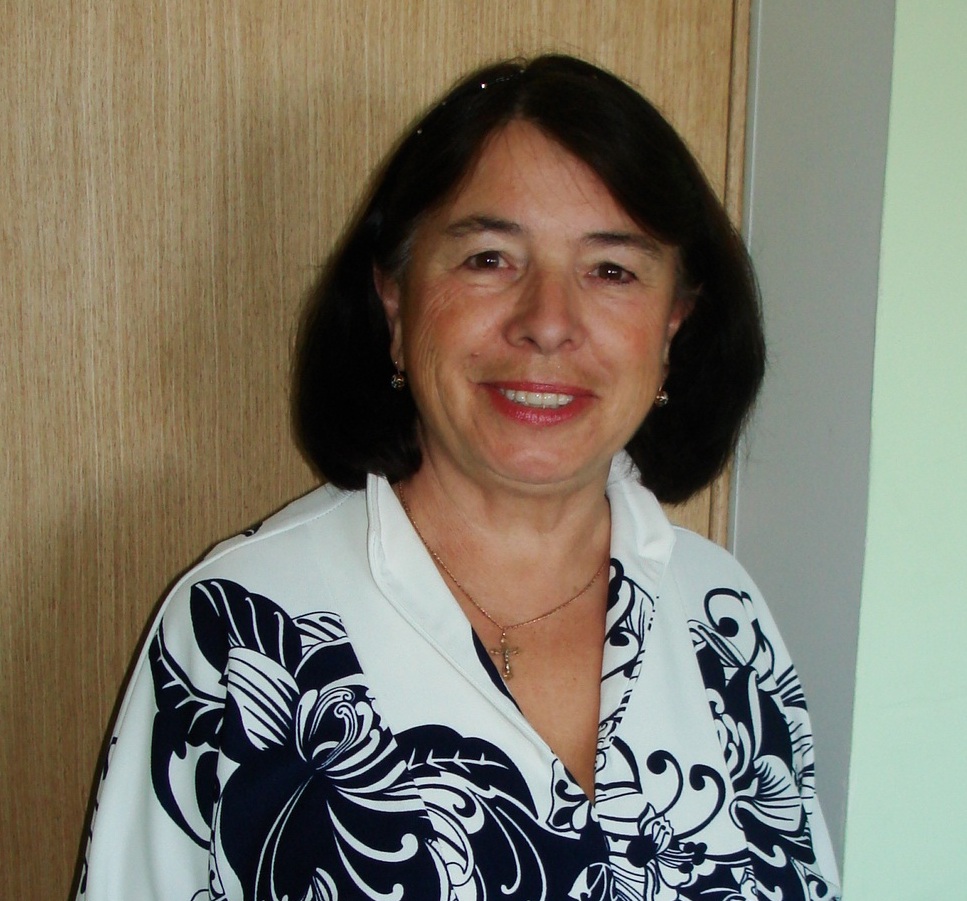 Бурзайкина Любовь Николаевна,Отличник народного просвещенияПочетный работник образования Магаданской областиУчитель начальных классов